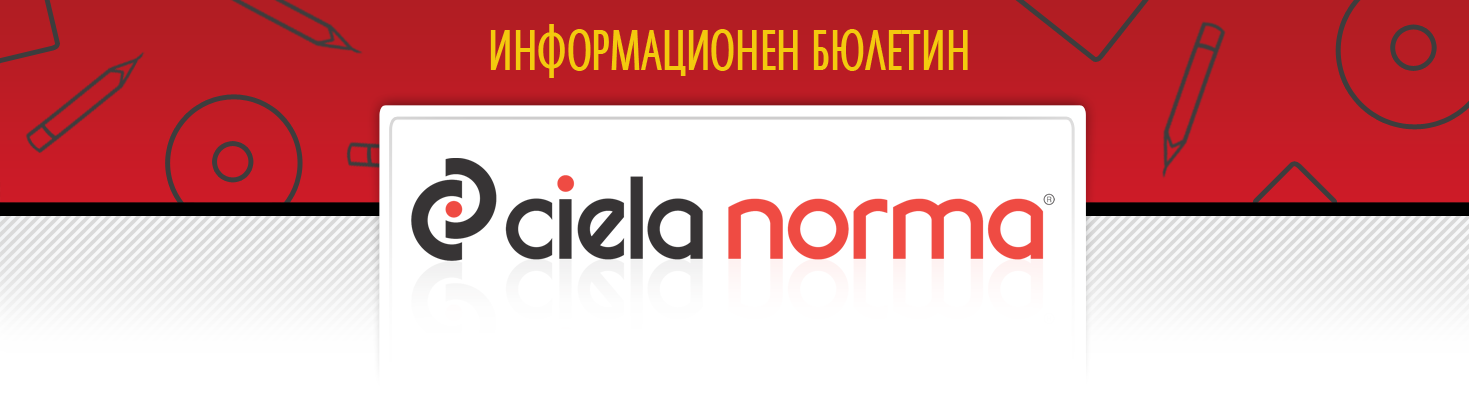 18.05.2018 г.Сиела Норма АДбул. Владимир Вазов 9, София 1510Тел.: + 359 2 903 00 00http://www.ciela.netБЕЗПЛАТЕН ДОСТЪП ДООФИЦИАЛЕН РАЗДЕЛ НА ДЪРЖАВЕН ВЕСТНИКhttp://www.ciela.net/svobodna-zona-darjaven-vestnikНОРМИАКЦЕНТИ - Държавен вестник, бр. 40 от 2018 годинаИзменен и допълнен е Законът за "Държавен вестник". Приложения към нормативен акт, включително към международни договори, обнародвани като притурка ще бъдат помествани само на интернет страницата на "Държавен вестник" към броя на вестника, в който е обнародван съответният акт. Обнародването на интернет страницата на "Държавен вестник" ще има същото правно значение, както и обнародването в печатно издание на "Държавен вестник". Промяната е продиктувана основно от огромния брой приложения към Националните рамкови договори за медицинските дейности и за денталните дейности. Тази практика ще осигури висока степен на информираност за лечебните заведения, както и стабилност при прилагането на приложенията.Обнародвано е Постановление № 71 от 10 май 2018 г. С него се приема Наредба за вида и изискванията за създаването и съхраняването на електронни документи в трудовото досие на работника или служителя. Тя урежда вида на електронните документи, които могат да са част от трудово досие на работника или служителя, изискванията за създаването и изпращането на електронни документи между работника/служителя и работодателя и за удостоверяването на тяхното връчване, както и изискванията за съхраняването на електронните документи, които са част от трудовото досие на работника или служителя. Обнародвано е Постановление № 72 от 10 май 2018 г. Правителството одобри 100 000 лв. допълнително по бюджета на Министерството на културата. Средствата се осигуряват за продължаване на теренните археологически проучвания на един от най-значимите археологически обекти - Хераклея Синтика в местността Рупите край Петрич. Обектът е разположен на границата между древните области Тракия и Македония. Това е единственият гръко-македонски град в България, изследван археологически. Писмените извори и досегашните археологически данни разкриват етнически силно смесено население в югозападния ъгъл на днешна България с обща платформа - елинската култура.Изменена и допълнена е Наредба № 20 от 2006 г. Разписват се предпоставките за временно спиране на издадения лиценз за оператор по наземно обслужване, който не предостави годишните си финансови отчети в определен срок. Намалява се административната тежест за икономическите оператори, като отпада изискването за представяне на удостоверения за актуално състояние на търговските дружества.Изменена и допълнена е Наредба № 1 от 2015 г. Обучението чрез работа представлява специфична форма на обучение, за която прием в училищното образование и обучение се предлага след завършване на основно образование. Прецизирани са отговорностите на страните в партньорството - работодател/и и институция от системата на професионалното образование и обучение, с изключение на центровете за информиране и професионално ориентиране, за организиране или провеждане на обучение чрез работа, както и сроковете във връзка е предприемане на действия по осъществяване на партньорството.АКЦЕНТИ - Държавен вестник, бр. 41 от 2018 годинаДопълнен е Законът за противодействие на корупцията и за отнемане на незаконно придобитото имущество. Поради големия брой обстоятелства, които трябва да се опишат в декларацията за имущество и интереси за 2017 г., и необходимото време за събиране на информацията, срокът за подаването на декларацията се удължава до 8 юни 2018 г.Обнародвано е Постановление № 73 от 10 май 2018 г. Правителството отпусна по бюджетите на общините 23 905 144 лв. за работа с деца и ученици от уязвими групи и за кариерно ориентиране и консултиране на ученици. С голяма част от тях се осигурява финансов ресурс за реализиране на по-ефективни мерки за подпомагане на достъпа до образование и предотвратяване на риска от отпадане от системата на предучилищното и училищното образование. С остатъка ще бъдат подпомогнати дейности за кариерно ориентиране на учениците чрез стимулиране развитието на личностните им качества и придобиването на социални компетентности.Обнародвано е Постановление № 76 от 10 май 2018 г. Кабинетът одобри допълнителни 13,8 милиона лв. за националния абонамент за закупуване на архив и достъп до електронни бази данни, съдържащи пълнотекстови научни списания и публикации, книги и референтни издания, както и за обезпечаване на дейности за насърчаване на научни изследвания чрез финансиране на конкурсен принцип. Целта на финансирането е да бъде гарантиран достъпът на научните организации до наукометричните, реферативните и пълнотекстовите бази данни на издателство Елзевиер (Elsevier), да се осигури финансиране за разработването на програми и организиране на конкурси за насърчаване на фундаменталните и приложните изследвания в системата на висшето образование и науката. От средствата 5,8 милиона лева ще бъдат изразходвани за осигуряване на достъп до информацията в електронната база данни Science Direct, реферативната база данни Scopus и аналитичната платформа SciVal, собственост на издателство Elsevier. Обнародвано е Постановление № 78 от 14 май 2018 г. Приета е Наредба за критериите и реда за избор на лечебни заведения за болнична помощ, с които Националната здравноосигурителна каса сключва договори. С нормативния акт се регламентират условията и критериите за обективна оценка при избора на лечебни заведения, с които районните здравноосигурителни каси сключват договори в областите, в които броят на леглата за болнично лечение надвишава конкретните потребности от брой легла по видове, определени с Националната здравна карта.Изменена е Наредбата за единните държавни изисквания за придобиване на висше образование по специалността "Право" и професионална квалификация "Юрист". До учебната 2019/2020 година се отлага влизането в сила на наредбата, която предвижда отпадане на задочната форма на обучение, въвеждане на допълнителни хорариуми за определени дисциплини и откриване на специализирани магистърски програми.Изменен е Устройственият правилник на областните администрации. От двама на трима се увеличава броят на заместник-областните управители в Софийска област и в област Стара Загора. Промяната е свързана с подобряване на координацията в дейността на областните администрации, необходимостта от активна работа с представители на бизнеса за реализиране на политики на местно равнище, с възлагане на специфични дейности, свързани със стопанисване и управление на язовири и охрана на обекти.Изменен и допълнен е Правилникът за прилагане на Закона за насърчаване на инвестициите. Инвеститор, който кандидатства за регионална инвестиционна помощ, ще трябва да потвърждава, че през последните две години не е извършвал преместване на предприятието, в което предстои да бъде осъществена първоначалната инвестиция, и да се ангажира да не прави такова преместване за период до две години след приключването на инвестицията. Прецизират се също редът и условията за прилагане на финансовите мерки за изграждане на елементи на довеждаща техническа инфраструктура, за частично възстановяване на извършените разходи за осигуровки и за обучение. Обнародвана е Наредба № Н-11 от 2 май 2018 г. С нея се уреждат условията и редът за кандидатстване, провеждане на конкурсни изпити, класиране, приемане и зачисляване за обучение в Националния военен университет "Васил Левски" и Висшето военноморско училище "Никола Й. Вапцаров" на граждански лица като курсанти в редовна форма на обучение и на военнослужещи (офицери, притежаващи професионална квалификация по военно дело, офицерски кандидати, сержанти/старшини и войници/матроси) в задочна форма на обучение по специализации от специалност "Организация и управление на военни формирования на тактическо ниво" от регулираната професия "Офицер за тактическо ниво на управление". АКТУАЛНОПРЕДСТОЯЩО ОБНАРОДВАНЕ В ДЪРЖАВЕН ВЕСТНИК:ИНТЕРЕСНО18 майМеждународен ден на музеитеДен на българските зоопарковеМеждународен ден на ваксината срещу СПИН19 майСветовен ден за борба с хепатита20 майМеждународен ден на метрологиятаЕвропейски ден на морето21 майСветовен ден за културно развитиеСв. равноапостолни Константин и Елена. Празнуват: Константин и Елена, още Динко, Ели, Елин, Елка, Илона, Койчо, Коста, Костадин, Костадинка, Костадинко, Констанса, Констанца, Кунчо, Ленко22 майМеждународен ден за биологично разнообразие23 майСветовен ден на кръводарителяСветовен ден за защита на морските костенуркиПразник на Националната разузнавателна служба24 майЕвропейски ден на парковетеДен на българската просвета и култура и на славянската писменостСв. св. Кирил и Методий. Професионален празник на учители, учени, ученици и просветни дейциЗАБАВНО***Адвокат изпратил на наелия го бизнесмен телеграма: "Делото приключи. Справедливостта възтържествува!" Бизнесменът тутакси отговорил: - Веднага да обжалвате решението!***РЕДАКЦИЯГлавен редактор: Валентина СавчеваОтговорен редактор: Сузана ГеоргиеваБезотговорен редактор: Веселин ПетровЕлектронна поща: ciela@ciela.comБрой абонати към 5 април 2018 г. - 3385*** "Действието без знание е фатално. Знанието без действие е безполезно." Действайте с екипа на "Сиела"!***Народно събрание- Закон за изменение и допълнение на Гражданския процесуален кодекс- Закон за изменение и допълнение на Кодекса на труда- Закон за изменение и допълнение на Закона за собствеността и ползването на земеделски земиПредстоящо обнародванеМинистерство на земеделието, храните и горите- Наредба за изменение и допълнение на наредба № 44 от 2006 г. за ветеринаромедицинските изисквания към животновъдните обекти- Наредба за изменение и допълнение на Наредба № 1 от 2015 г. за договорните отношения в сектора на млякото и условията и реда за признаване на организации на производители, техни асоциации и междубраншови организации в сектора на млякото и млечните продуктиПредстоящо обнародванеМинистерство на здравеопазването- Наредба № 4 от 16 май 2018 г. за условията и реда за унищожаването, преработването или използването за други цели на лекарствените продукти- Договор за изменение и допълнение на Националния рамков договор за денталните дейности между Националната здравноосигурителна каса и Българския зъболекарски съюзПредстоящо обнародванеМинистерство на младежта и спортаНаредба № 6 от 10 май 2018 г. за реда за лицензиране на спортните организации в Република БългарияПредстоящо обнародване